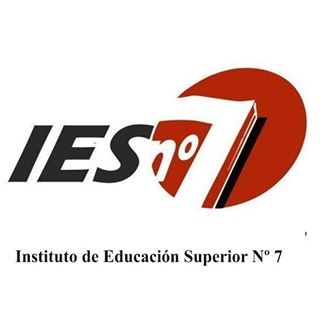 Unidad curricular: Teoría del Currículo y DidácticaUbicación en el Diseño Curricular: primer año. Carga horaria semanal: 4 hs. cátedraRégimen de cursado: anual            Formato curricular: materiaDocentes: Profesora: Leone, NormaProfesora reemplazante: Fantasia, Ma. SilvanaAño lectivo: 2019PROYECTO CURRICULAR.FUNDAMENTACIÓN:Se espera que en este espacio curricular los estudiantes puedan comprender la especificidad de la tarea docente: la enseñanza, entendida como la acción intencional mediada por la transmisión de la cultura y el conocimiento en las instituciones educativas. Por lo tanto requiere de la apropiación de teorías y conceptos específicos y, de la comprensión de las dimensiones socio-políticas, histórico-culturales, pedagógicas y metodológicas de la enseñanza, para un adecuado desempeño en las escuelas y en contextos sociales específicos.Se aborda la problemática del currículo, en sus diversos niveles de concreción, entendiéndolo como un proyecto político-cultural, a la vez que pedagógico y como un campo de lucha en el que se juegan diversas concepciones de hombre y sociedad. La comprensión de la problemática curricular permite superar la perspectiva tecnocrática que coloca al docente en el rol de operario que debe conocer los aspectos técnicos de su práctica, sin interesarse por las finalidades de la misma.La Didáctica brindará herramientas para reconocer las problemáticas que presentan los contenidos a enseñar, identificar las características y necesidades de aprendizaje de los alumnos y las alumnas como base para la actuación docente, desarrollando dispositivos pedagógicos asentados sobre la confianza en las posibilidades de aprender de los mismos. En este espacio, los desarrollos teóricos pueden enriquecerse a partir de problemáticas que presenta la práctica, en un proceso de retroalimentación constante que supere la fragmentación teoría-práctica. OBJETIVOSInterpretar las distintas posturas en la configuración del campo de la Didáctica.Comprender la evolución histórica de las concepciones de enseñar y aprender, y su incidencia en las prácticas áulicas.Interpretar las distintas fuentes bibliográficas estableciendo relaciones significativas entre los conceptos.Comprender las concepciones y fundamentos del currículum como proyecto socio-político-cultural  y, su relación con la Didáctica.Identificar los elementos intervinientes en la tríada didáctica, sus características y múltiples relaciones.Interactuar con los documentos curriculares pertenecientes a los niveles específicos de actuación.CONTENIDOS Unidad 1: El campo de la Didáctica y su objeto disciplinarAproximación a la didáctica. Definiciones. Etimología. El campo de estudio de la Didáctica: su constitución histórica. El objeto de estudio. Dimensiones. La enseñanza: objeto de estudio de la Didáctica. Construcción teórica del objeto disciplinar. Enfoques históricos y tendencias actuales. Función social de la enseñanza. Relación teoría-práctica, docente-alumno, conocimiento y método en la configuración del objeto. Tríada didáctica. El contrato didáctico. Principios didácticos. Fundamentos de la didáctica. Estrategias de enseñanza: homogeneizantes y diversificadas. Atención a la diversidad.La interacción en el aula: la comunicación.  Unidad 2: Evolución de las corrientes didácticas contemporáneas.Teorías didáctico-pedagógicas: situacionalidad histórica. Teorías constructivistas del aprendizaje. Piaget, Vigotsky,  Ausubel, Bruner.La Teoría crítica: incidencia en la problemática curricular. Perspectiva de la reproducción y la resistencia. La pedagogía de la posibilidad.Unidad 3: La problemática del currículum.El currículum: origen histórico. Representaciones sociales con relación al currículum.  Fuentes y fundamentos del Currículum. Niveles de concreción. Funciones del Currículum.Estado actual: Documentos curriculares nacionales y jurisdiccionales.Currículum prescripto, oculto, real, vivido y nulo. Otras distinciones: abierto y cerrado. Modelos curriculares.Unidad 4: Diseño del currículum escolar.La planificación de clase. La unidad de enseñanza. Componentes del diseño curricular: Fundamentación – Propósitos – Objetivos - Contenidos: criterios de selección y organización - Estrategias de enseñanza - Las actividades de aprendizaje - Recursos de aprendizaje  -Tiempo y espacio – Evaluación.Evaluación de los procesos de enseñanza y aprendizaje: concepciones, enfoques y tipos de evaluación. Selección y elaboración de criterios e instrumentos de evaluación. Evaluación y acreditación.ESTRATEGIAS METODOLÓGICASIndagación de conocimientos previos e ideas ingenuas.Exposición del marco teórico con la ayuda de organizadores de conceptos y relaciones.Lectura de las fuentes bibliográficas específicas, en base a guías de lectura previamente confeccionadas.Recuperación, narración y renarración de experiencias vinculadas con las problemáticas escolares.Pequeños grupos de discusión.Relectura de textos producidos y reescritura de los mismos atendiendo a los procedimientos de coherencia y cohesión de ideas.Recapitulaciones parciales de los contenidos desarrollados en forma oral y  escrita.  TRABAJOS PRÁCTICOSResolución de guías de lectura y producción escrita. Relectura y reescritura de fragmentos.Diseño de una unidad de enseñanza.Elaboración de instrumentos de evaluación.EVALUACIÓNSe ajustará a la normativa vigente en el IES Nº 7, buscando consenso con los estudiantes de acuerdo a las nuevas normativas (RAM).Durante el desarrollo de las clases se realizará un seguimiento en relación a:Nivel de participaciónInterpretación de consignasPresentación de trabajos prácticosInteracción grupalCompromiso con la tarea asumidaSe realizarán dos exámenes escritos teniendo en cuenta los siguientes criterios:Precisión y claridad conceptualAnálisis y/ o alternativas de solución de casos.Coherencia y cohesión de ideas.Ortografía y prolijidad. Dominio de contenidosINSTRUMENTOSObservaciónTrabajos prácticosLista de controlPrueba escrita (una por cuatrimestre)INTEGRACIÓN DE TIC:Las nuevas tecnologías de la información y a comunicación así como otros dispositivos tecnológicos complementarios como el proyector, reproductores de audio y video, etc. serán de uso habitual en el aula. Se procurará difundir material digitalizado, fomentar una comunicación extendida y acceder a material multimedia para complementar el trabajo teórico de las clases. A su vez, se plantean dos trabajos prácticos  que procuran fomentar el uso de TIC de modo innovador y creativo. BIBLIOGRAFÍA ALLIAUD, Andrea. Los artesanos de la enseñanza. Editorial Paidós.ALLIAUD, Andrea. Los gajes del oficio. Editorial AIQUE.ANIJOVICH, R. – Camilloni, A. – CAPPELLETTI, G. – HOFFMANN, R. – MOTTIER LÓPEZ. La evaluación significativa. Editorial Paidós.ANIJOVICH, Rebeca - CAPPELLETTI, Graciela. La evaluación como oportunidad. Editorial Paidós.ANIJOVICH, Rebeca – CAPPELLETTI, Graciela. Transitar la formación pedagógica. Editorial Paidós.ANIJOVICH, Rebeca – GONZÁLEZ, Carlos – Evaluar para aprender. Editorial Aique.ANIJOVICH, Rebeca – MORA, Silvia. Estrategias de enseñanza. Otra mirada al quehacer en el aula. Editorial Aique.ANIJOVICH, Rebeca. Gestionar escuelas con aulas heterogéneas. Editorial Paidós.ASPRELLI, María Cristina. La Didáctica en la formación docente. Editorial HomoSapiens.BERTONI, A. – POGGI, M. – TEOBALDO, m. Evaluación. Nuevos significados para una práctica compleja.  Editorial KapeluszBIXIO, CECILIA. Cómo planificar y evaluar en el aula. Propuestas y ejemplos. Editorial HomoSapiens. BIXIO, Cecilia. Enseñar a aprender. Homosapiens.CAMILLONI – DAVINI – EDELSTEIN – LITWIN – SOUTO – BARCO. Corrientes didácticas contemporáneas. Editorial Paidós.CAMILLONI, Alicia – COLS, Estela – El saber didáctico. Editorial Paidós.DAVINI, Ma. Cristina. La formación en la práctica docente. Editorial Paidós.DE LA MORA, Gabriel. Didáctica Magna. Editorial Porrúa,DIKER, Gabriela – TERIGI, Flavia. La formación de maestros y profesores: hoja de ruta. Editorial Paidós.DOCUMENTOS PROVINCIALES Y NACIONALES. DISEÑOS. NAP. NIC. FELDMAN, Daniel. Aportes para el desarrollo curricular. Didáctica General. INFoD.GVIRTZ, Silvina – PALAMIDESSI, Mariano. El ABC de la tarea docente: currículum y enseñanza. Editorial Aique.GVIRTZ, Silvina. Del Currículum prescripto al currículum enseñado. Editorial Aique. LITWIN, Edith. El oficio de enseñar. Editorial Paidós.MALET, A.M. – MONETTI, E. Debates universitarios acerca de lo didáctioMEDAURA, Olga. Una Didáctica para un profesor diferente. Editorial LUMEN.MENIN, Ovide. Pedagogía y Universidad.  Editorial HomoSapiens.PITLUK, Laura. Las propuestas de enseñanza y la planificación en la Educación Primaria. Editorial HomoSapiens.PITLUK, Laura. Las secuencias didácticas en el Jarín de Infantes. Aportes de las áreas o campos del conocimiento a las Unidades didácticas y los Proyectos. Editorial HomoSapiens.SANJURJO, Liliana. Los dispositivos para la formación en las prácticas profesionales. Editorial HomoSapiens.STEIMAN, Jorge  -  Más Didáctica en la Educación Superior. Editorial Miño y Dávila.STIGLIANO, Daniel – GENTILE, Daniel – Dispositivos y estrategias para el trabajo grupa. Editorial HomoSapiens.Otra bibliografía que surja en el transcurso del presente ciclo lectivo: se informará, adjuntará y notificará en el programa de examen.    Prof: Leone, NormaProf. reemplazante: Ma.Silvana Fantasia2019
-----------------------------------------------------------------------------------------------------------------------------------PARA CURSADO LIBRE – CONDICIÓN DE DOS (2) ENCUENTROS PREVIOS AL EXAMEN: PROFESOR / ALUMNO1º ENCUENTRO:    Fecha: …../……/……                       ……………………………….                       …….………………….                                                                                                                       Firma del Prof.                         Firma del alumno/a2º ENCUENTRO:    Fecha: …../……/……                       ……………………………….                      …….………………….                                                                                                                     Firma del Prof.                         Firma del alumno/a